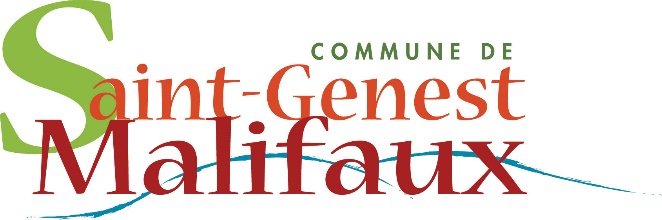                                          	ARRETE 2024-041Le Maire de la Commune de SAINT GENEST MALIFAUX :VU la demande présentée par l’Entreprise EGTP – 805 Rue Jacqueline Auriol ZAC des Murons 42160 ANDREZIEUX- BOUTHEON VU le Code des Collectivités Territoriales et notamment ses articles L 131.3 et L 131.4 ;VU le Code de la Route ;CONSIDERANT qu'il appartient à l'autorité municipale de prendre les mesures nécessaires en vue d'assurer la sécurité des personnes à l'occasion des travaux pour réparation pour conduite cassée au 7 rue de la Pierre du Lièvre à Saint-Genest-Malifaux ;A R R E T E :Article 1er : 	Circulation La chaussée sera rétrécie du 01.03.2024 au 1.04.2024 à hauteur du 7 rue de la Pierre du Lièvre.Article 2 :	Une signalisation adéquate ainsi qu’une pré-signalisation seront installées de part et d’autre des travaux.Article 3 :	Ces signalisation seront mises en place et maintenues par l’entreprise EGTP pendant toute la durée des travaux.Article 4 : 	L’Entreprise EGTP, Monsieur le Responsable des Services Techniques, Monsieur le Chef de Brigade de Gendarmerie de SAINT-GENEST-MALIFAUX sont chargés chacun en ce qui le concerne de l'application du présent arrêté.Fait à SAINT GENEST MALIFAUX, le 28 Février 2024Le MaireVincent DUCREUX